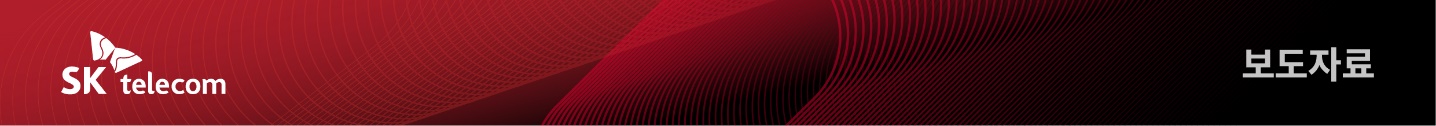 SKT, ICT 스타트업 육성 노하우 ‘빛났다’- 과기부 주관 ‘ICT 스타트업 육성사업’ 선발된 10개사 중 4개 SKT 육성 스타트업…해마다 선발 비중 높아져- 지난 10여년 동안 스타트업 육성 노하우∙경험 축적…’21년 ESG코리아 런칭- “’ESG 코리아’ 통해 ESG 스타트업 역량 발굴 및 성장 앞당기도록 지원할 것”[2022. 8. 1]SK텔레콤 육성 ‘스타트업’들이 정부∙공기업이 주관하는 각종 공모전과 지원사업에서 우수한 성과를 거두고 있다. SK텔레콤(대표이사 사장 유영상, https://www.sktelecom.com)은 최근 과기정통부가주관한 ‘민관협력기반 ICT 스타트업 육성 사업’에서 자사가 지원하고 있는 스타트업 4개사*가 선발되는 등 다수의 정부∙공기업 공모전과 사업에서 성과를 창출하고 있다고 1일 밝혔다.※ 메디아이플러스(바이오벤처 임상데이터 수집∙가공서비스), 커널로그(태양광 패널 효율 솔루션), 누비랩(인공지능 기반 음식낭비 최소화 솔루션) 에이슬립(AI기반 수면 가이드 서비스)이번 ‘민관협력기반 ICT 스타트업 육성사업’에는 대기업과 공기업이 육성한 스타트업들이 참여했으며, 최종 선정된 10개 스타트업 중 SKT가 지원 중인 스타트업은 4개 팀이다. 선발된 ICT 유망 스타트업은 정부로부터 기술개발 자금을, 민간에서는 기술·사업화 멘토링, 창업공간, 투자유치, 판로개척, 테스트베드 등 맞춤형 창업 프로그램을 지원받는다. SKT는 2020년부터 매년 과기부 ICT 스타트업 육성 사업에 참여하고 있으며, 해마다 육성 기업들의 선발 비중이 높아지는 성과를 거두고 있다.이밖에도 SKT가 육성하고 있는 스타트업들이 정부∙공공기관 주관하는 다양한 지원사업에서 선발되는 사례가 이어지고 있다. ‘랩에스디’는 올해 중기부 Big3 지원사업 약정을 맺고, K스타트업 프로그램에 선정됐으며, ‘딥비전스’는 고용노동부로부터 ‘22년 강소기업에 선발됐다. ‘프로메디우스’는  ‘22년 중기부 해외실증 PoC 지원프로그램에 뽑혔다. SKT가 육성한 스타트업들의 선전은 SKT가 2013년부터 10여년 간 쌓아온 스타트업 발굴 노하우와 스타트업들의 역량을 최대화는 맞춤형 코칭 등의 영향으로 분석된다. SKT는 또 ESG 스타트업 육성을 위해 ‘21년 ‘ESG 코리아’ 를 런칭하였고, 현재 21개 ‘ESG 코리아 얼라이언스’* 참여사들이 사업기획부터 경영 인프라까지 다양한 맞춤형 멘토링을 제공하고 있다.※ ESG 코리아 얼라이언스 참여사 : SKT, 마이크로소프트, SAP, 소풍벤처스, HG이니셔티브, 미라클랩, 벤처스퀘어, MYSC, 한양대학교, KAIST-SK임팩트비즈니스센터, SBA성수(서울창업허브 성수), 매쉬업엔젤스, 인비저닝파트너스, 고려대학교 기술지주, 한국데이터산업진흥원, 사회적가치연구원, SK수펙스추구협의회, SK하이닉스, SK네트웍스, SK이노베이션, SK스퀘어SKT는 지난 5월 ‘ESG 코리아 2022’ 프로그램을 통해 14개의 스타트업*을 선발해 지원하고 있다. ※ 첨부 참조여지영 SK텔레콤 ESG Alliance 담당은 “’ESG 코리아 얼라이언스’에 참여한 기업∙기관들의 적극적인 지원과 스타트업의 열정이 어울려 각종 정부∙지자체 주관 사업에서 성과를 올릴 수 있었다”며 “앞으로도 ’ESG 코리아’가 스타트업들의 숨은 역량을 발굴하고, 성장을 앞당기는 최고의 프로그램이 될 수 있도록 지원하겠다”고 말했다. ▶ 관련 문의: SKT PR실 전략PR팀 박지웅 매니저 (02-6100-3832)            <끝>SKT 육성 ‘ESG 코리아 2022’ 스타트업 리스트엠바고 : 배포 즉시 사용 가능합니다※ 사진설명 : SK텔레콤은 최근 과기정통부가 주관한 ‘민관협력기반 ICT 스타트업 육성 사업’에서 자사가 육성하고 있는 스타트업 4개사가 선발되는 등 다수의 정부∙공기업 공모전과 사업에서 성과를 거두고 있다고 1일 밝혔다. SKT가 육성하고 있는 'ESG코리아 2022' 선정 스타트업 구성원들이 을지로 소재 SKT 트루이노베이션랩에 모여 회의하고 있는 모습.Startup 서비스 내용라잇루트 이차전지 필름을 활용한, 고기능 섬유 소개 개발프로메디우스 전 세계 의사를 하나로 묶는, 클라우드 기반 의료영상 AI 플랫폼비욘드넥스트 채식주의자들을 위한 커머스 ㆍ커뮤니티 플랫폼오이스터에이블 재활용 분리배출 및 다회용 용기 회수 솔루션투아트 스마트폰 카메라 활용 시각보조 음성안내딥비전스 CCTV 영상을 활용하여, 미세먼지를 측정하는 솔루션리버스랩 학원 셔틀 버스 공유 서비스에니아이(Aniai) Robotic Kitchen, 로봇과 AI를 통한 음식생산 자동화 솔루션네이앤컴퍼니 버스, 지하철, 공유자전거/킥보드 등 대중교통 통합 리워드 플랫폼리보 시각장애인을 위한 초소형 스마트폰 보조 유틸리티(스마트키보드)케빈랩 실시간 지능형 에너지 수요관리 플랫폼
원격검침, 상태분석, 통합관제, 에너지 수요분석, 실시간제어 등내이루리 시니어 배송원(60~74세)의 정기 배송 서비스랩에스디 스마트폰 활용 안보건/눈건강 솔루션, AI기반 진단 보조 프로그램엘비에스테크 시각장애인을 위한 보행 내비게이션(휠체어, 고령자 등)